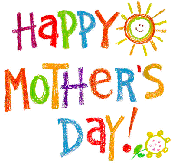 Dear Parents/Guardians,We’d like to take the first few lines of the newsletter to wish a Happy Mother’s Day to all of our First Grade Moms. You rock! Thank you for your support in and out of the classroom. We couldn’t do what we do without you! It’s a busy week as we head towards the end of the school year. This week we will finish up MAP Testing. Everyone cheer! We do these tests three times a year to collect data for student growth or where they may need some extra help. The students set goals for themselves and they decide on what incentives they will have if they meet or beat their goal. Once MAP is over we’ll start to DRA students.Monday May 9th, marks the first day of the KONA Ice Attendance Challenge. KONA Ice will be at school on May 25th. Students who haven’t missed a day of school (and haven’t come to school late or left early) will get to purchase a treat from KONA Ice. These last few weeks will be busy ones as we approach end of the year testing and also end of the year celebrations. Keep an eye on the side bar for upcoming events.
Sincerely,Mrs. Jett, Mrs. McHolland, Mrs. Fluharty